Dear Parent/Carer,We’re excited to announce that [Name of Centre] is now partnering with Cheqdin Childcare Software to bring you a great new platform to keep in touch with us and get a glimpse of your child’s day at our centre.What is Cheqdin?Cheqdin is a childcare software and app used by nurseries, out of school clubs, preschools and childminders worldwide to manage their day-to-day administrative functions, implement digital sign in-out and collaborate with parents.How can you benefit from Cheqdin as a parent?  With Cheqdin, you can:View your child’s attendance records on your mobile appSubmit registration forms onlineMake bookings and payments onlineGet real-time check in-out notifications on your phone when your child has been picked up or dropped off Receive invoices by email and view billing detailsGet photos, videos and updates about your child’s day Contact centre staff via the instant messenger How to get started? Step 1: You will receive a welcome email from Cheqdin with your secure login details, once we add you to the system or when you submit a registration form to our centre. For more information on how to register your child with us, please contact your centre manager.  Step 2: Download the Free apps - ‘Cheqdin’ and ‘Notebook by Cheqdin’ from the app store. Step 3: Sign into the mobile apps or online parents web portal using the login details in your welcome email. (You can use the same login for the apps and parents portal). You are now ready to start receiving updates and alerts about your child from [Name of Childcare Centre].More detailed instructions will be provided in your welcome email from Cheqdin. And, do keep an eye out for an email from us regarding the start-date for using the app. Download Links: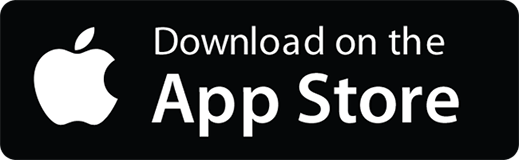 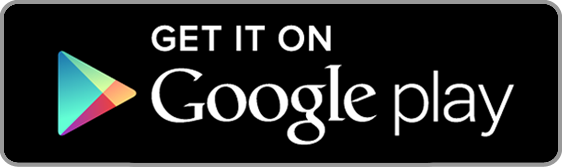 To learn more about Cheqdin, please visit www.cheqdin.com/parents or visit the parents help centre. Should you have any other questions, please feel free to contact [Insert Centre’s Email Address, telephone number & Contact Name]. Kind regards, Centre Manager / Administrator[Name of Childcare Centre]